Denné centrá na Dňoch mesta 2022Účasťou Denných centier na podujatí „Dni mesta 2022“, v rámci ktorých sa seniori aktívne venovali deťom z materských škôl a odovzdávali im svoje skúsenosti, sme prispeli k naplneniu opatrenia Komunitného plánu sociálnych služieb mesta Banská Bystrica 2021-2027 „ Podpora aktivít seniorov vo všetkých oblastiach.“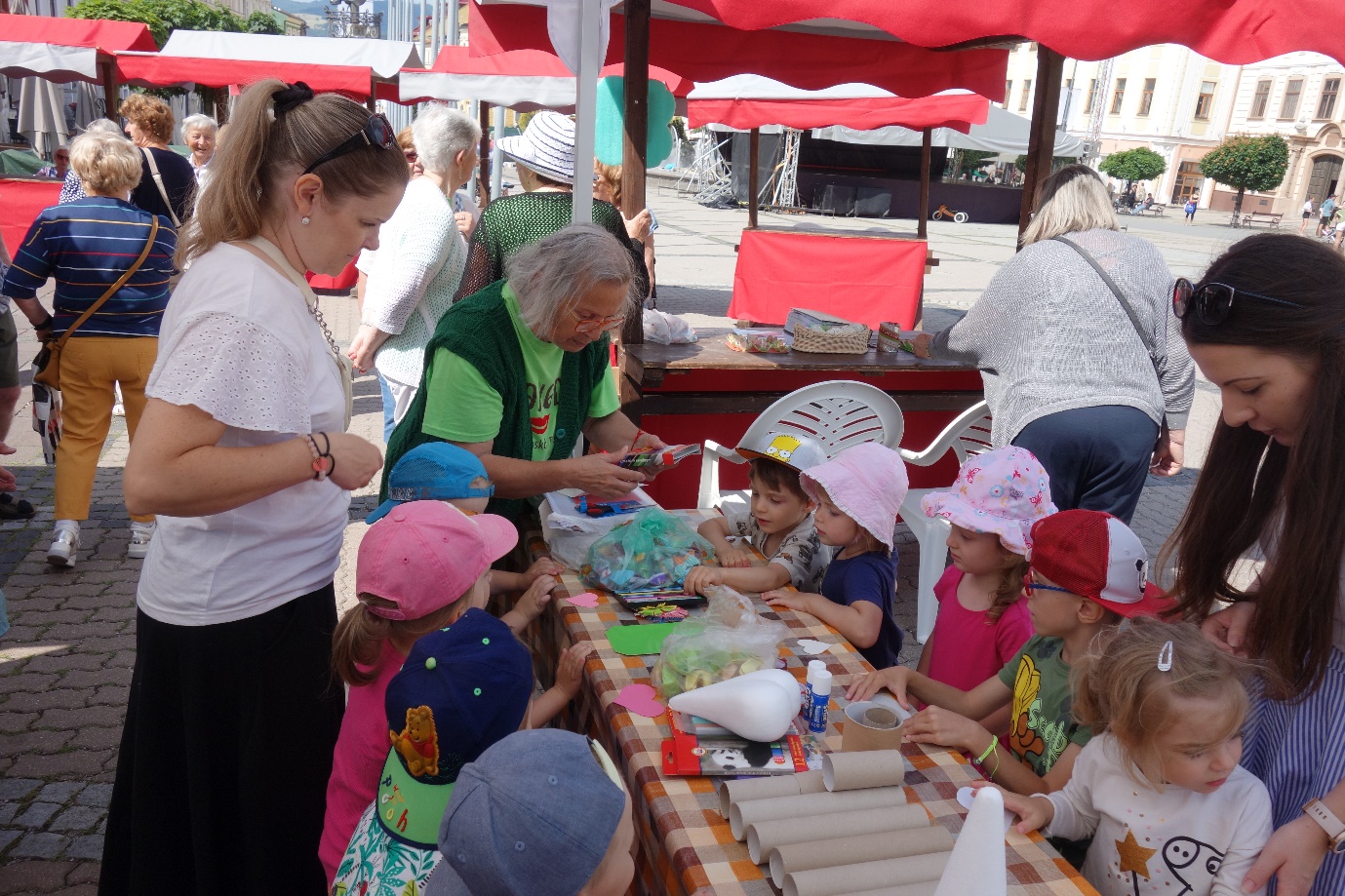 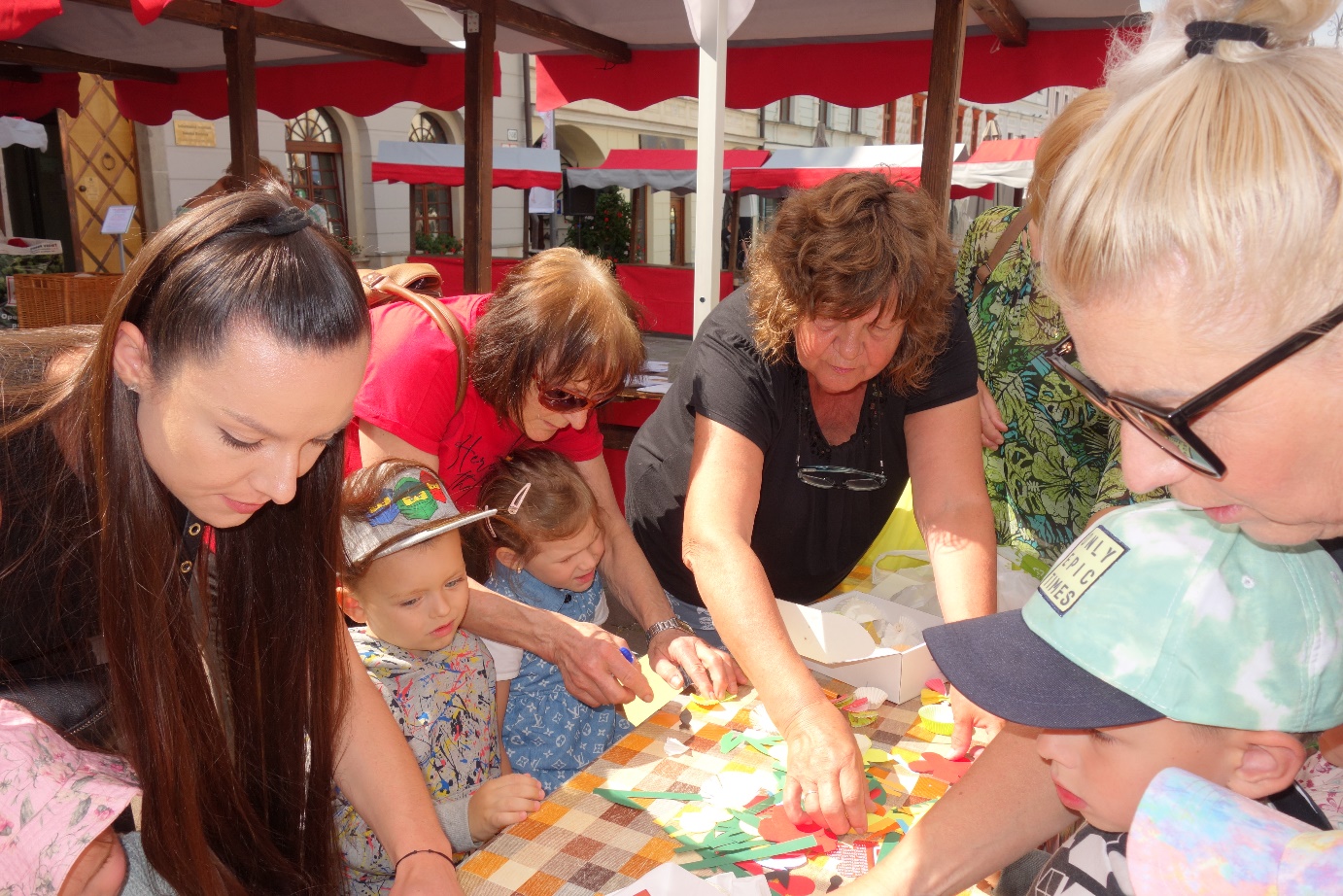 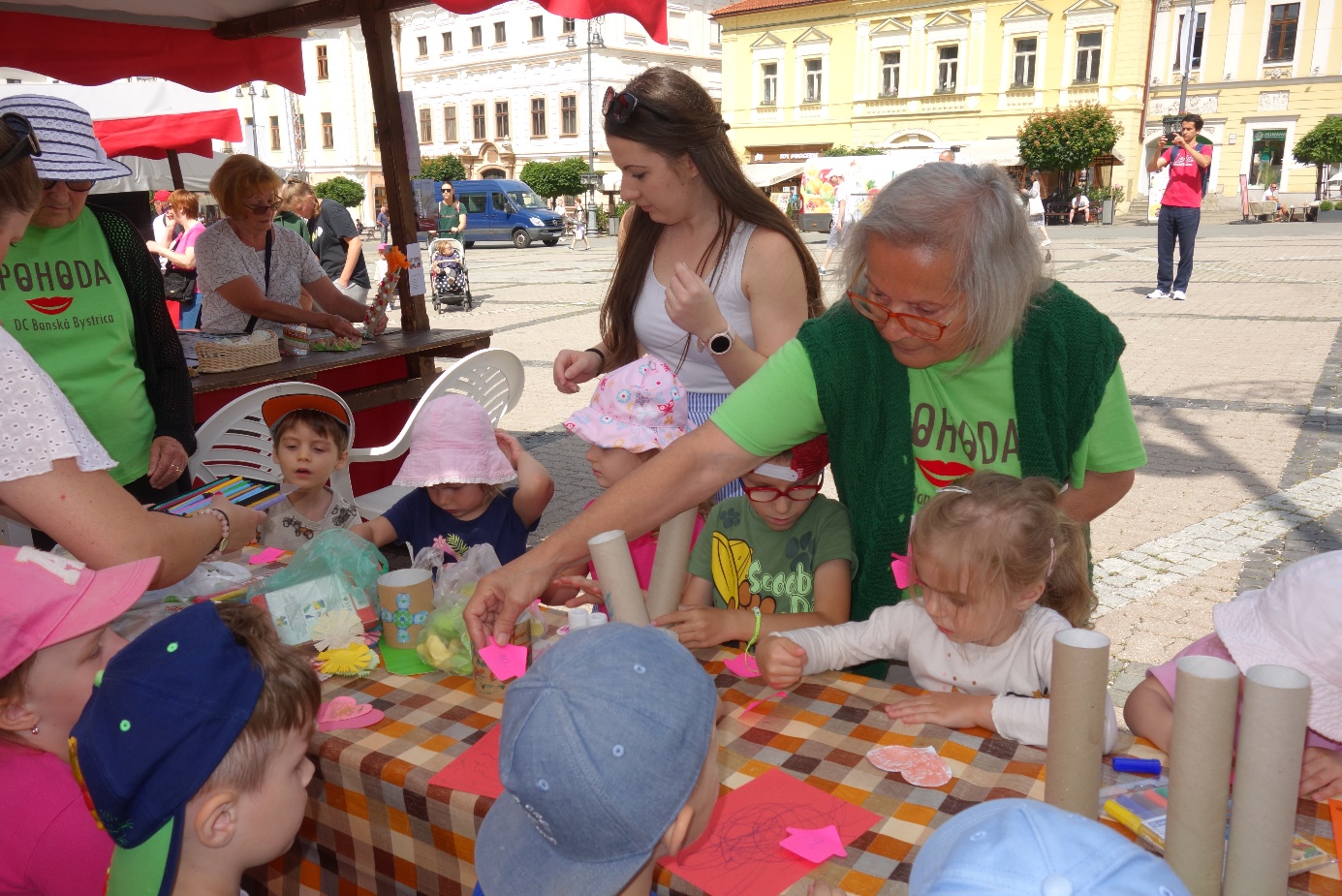 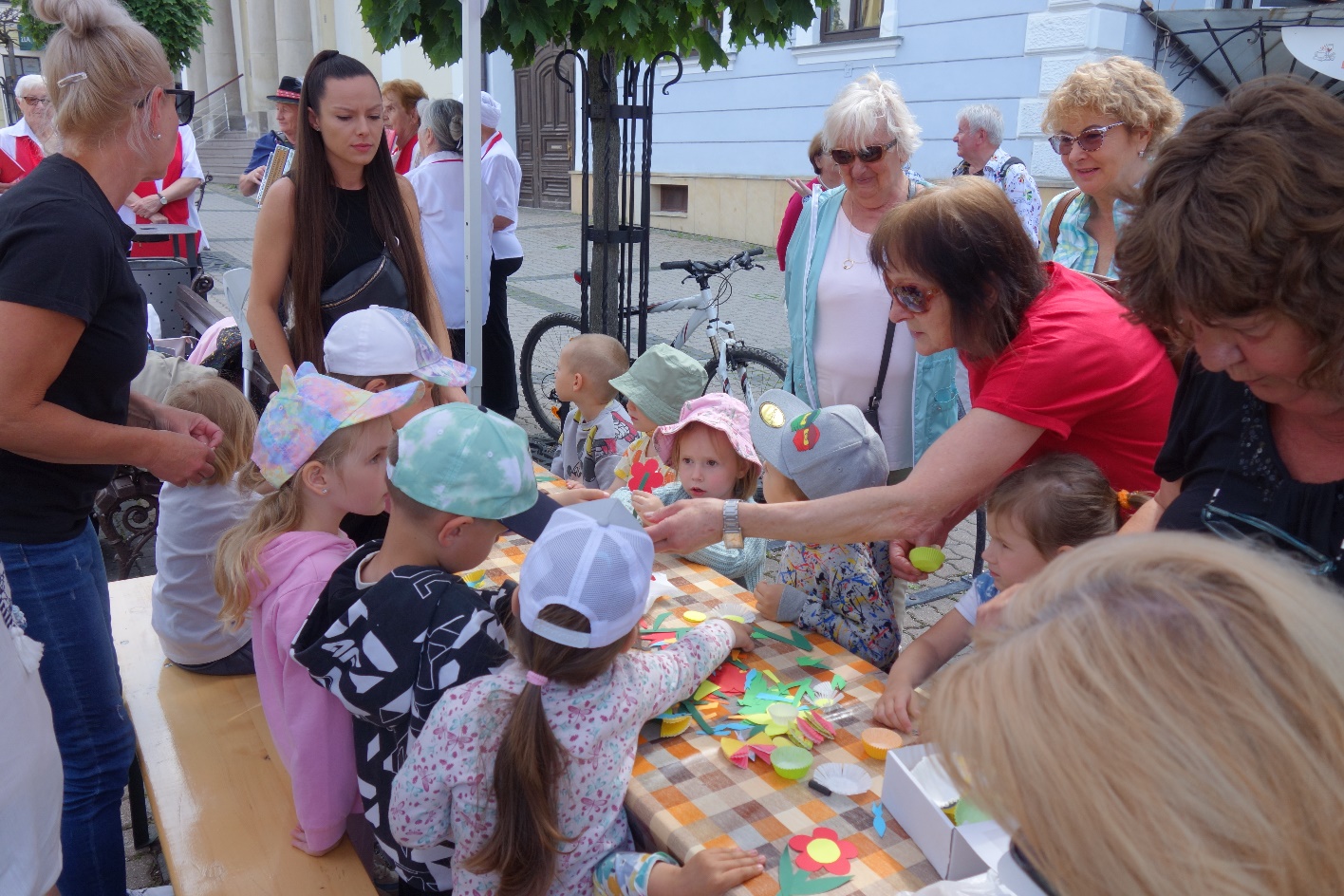 